IPSO-EUROPE offers a Webinar providing an important opportunity for the intercultural dialogue between candidates in the pluralistic European psychoanalytical landscape. 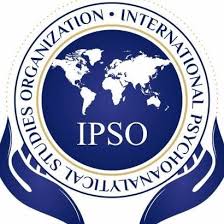 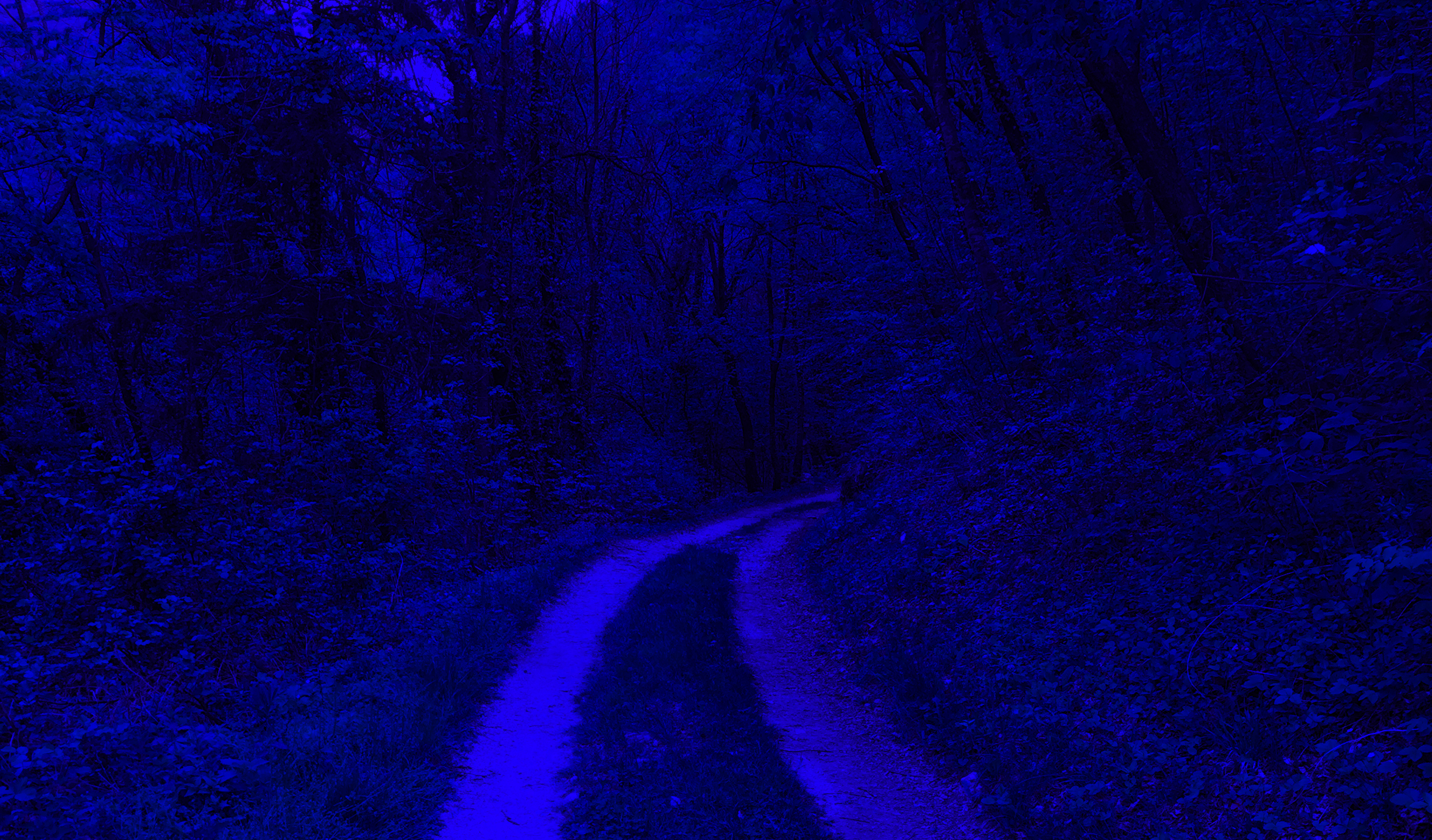                 The Infantile in the analytic work                           Dialogue with Florence Guignard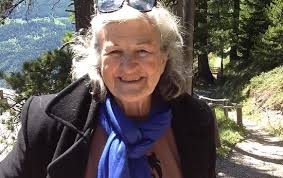                                     REGISTER NOWhttps://us02web.zoom.us/meeting/register/tZAofu-vqT8pE9XkSECgPrk8aR85qZ7phObv                            New York 5am        Buenos Aires 7am                               London 10am         Tokyo 7pm          Sydney 9pm           

                              This webinar (lasting 2 hours) is for attendance by IPSO members only                             and will be conducted using the Zoom meeting format, with participant                      cameras on. The Zoom link will be forwarded following registration
Registrations close on 16 January                               A large part of this session will be a discussion of the topic of working                                    the infantile in the psychoanalytic setting. Recording is not allowed. 